Contact: Elizabeth Henderson, Publicity Chairpersoneliz.g.henderson@gmail.com(214) 704-4370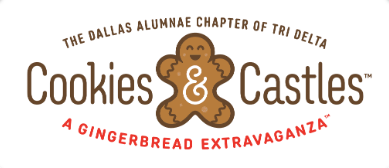 FOR IMMEDIATE RELEASEANNUAL TRI DELTA HOLIDAY FUNDRAISERBENEFITS SCOTTISH RITE FOR CHILDREN[September 23 2021] The Dallas Alumnae Chapter of Tri Delta is hosting its 14th annual Cookies & Castles event benefiting Scottish Rite for Children on December 11, 2021. The “Gingerbread ExtravaganzaTM” is a one-day event, and Tri Delta is well on its way to exceeding this year’s goal of donating $150,000 to the hospital, which would bring the total raised from this event to more than $1,000,000. The event allows sponsors to create their own personalized gingerbread castles while helping the children at Scottish Rite.When sponsors come to Scottish Rite to pick up their gingerbread kits, they will experience a winter wonderland of holiday lights, decorations, music, characters and Santa Claus. Each sponsor will receive everything they need to bring the celebration home for the holidays."We have so much fun hosting this annual event to benefit the wonderful work done at Scottish Rite for Children,” said Natalie Beattie, Cookies & Castles event co-chair. “We are even more thrilled to be part of their 100th birthday celebrating kids being boundless.” “Tri Delta could not do this without all of our generous sponsors and underwriters, especially our premier underwriter, the DFW Acura Dealers," said LeAnne Langholz, Cookies & Castles event co-chair.To purchase your very own gingerbread kit, visit cookiesandcastles.com.About Scottish Rite for ChildrenScottish Rite for Children is a world-renowned leader in the treatment of orthopedic conditions such as scoliosis, clubfoot, hand differences, hip disorders, sports injuries and fractures, as well as certain related arthritic and neurological disorders and learning disorders, such as dyslexia. Patients receive treatment regardless of the family’s ability to pay. For more information about services available at our Dallas or Frisco campuses, visit scottishriteforchildren.org.About Tri DeltaFounded in 1888, Tri Delta is a premier women's organization dedicated to helping women live, learn and lead - with Purpose - for a lifetime. With more than 233,000 members worldwide, Tri Delta operates 141 collegiate chapters on campuses across North America and more than 250 alumnae chapters globally. The organization's philanthropy focus is three-fold: sisters helping sisters through the Tri Delta Foundation, the fight to end childhood cancer and a national partnership with St. Jude Children's Research Hospital, which has raised more than $60 million to date. Tri Delta is a member of the National Panhellenic Conference.